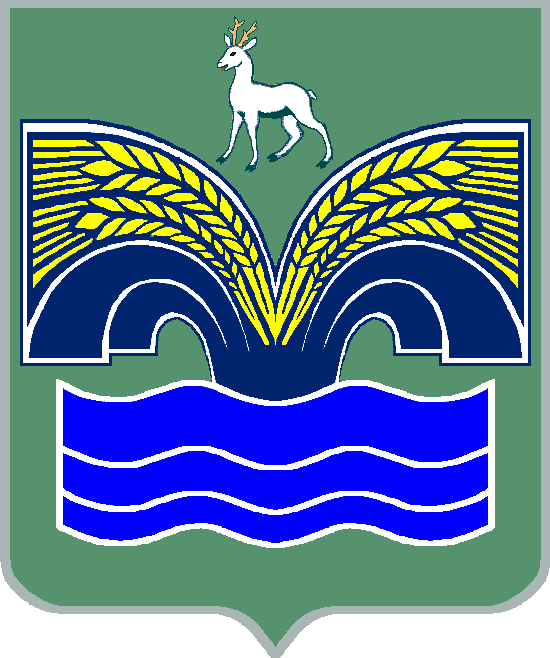 СОБРАНИЕ ПРЕДСТАВИТЕЛЕЙГОРОДСКОГО ПОСЕЛЕНИЯ НОВОСЕМЕЙКИНОМУНИЦИПАЛЬНОГО РАЙОНА КРАСНОЯРСКИЙСАМАРСКОЙ ОБЛАСТИЧЕТВЕРТОГО СОЗЫВАРЕШЕНИЕ от 28 мая 2024 года № 13О внесении изменений и дополнений в Решение Собрания представителей городского поселения Новосемейкино муниципального района Красноярский Самарской области от 21 декабря 2023 года № 43 «О бюджете городского поселения Новосемейкино муниципального района Красноярский Самарской области на 2024 год и на плановый период 2025 и 2026 годов» Заслушав информацию ведущего специалиста по бюджету  О.Н. Карповой о внесении изменений и дополнений в Решение Собрания представителей городского поселения Новосемейкино муниципального района Красноярский Самарской области от 21 декабря 2022 года № 40 «О бюджете городского поселения Новосемейкино муниципального района Красноярский на 2023 год и на плановый период 2024 и 2025 годов» (с изменениями и дополнениями от 31.01.2024 № 1; от 28.02.2024 № 6; от 27.03.2024 № 9), Собрание представителей городского поселения Новосемейкино муниципального района Красноярский Самарской  области РЕШИЛО:1. Внести в Решение Собрания представителей городского поселения Новосемейкино от 21 декабря 2023 года № 43 «О бюджете городского поселения Новосемейкино муниципального района Красноярский Самарской области на 2024 год и на плановый период 2025 и 2026 годов» следующие изменения и дополнения:1) пункт 1 изложить в следующей редакции:«Утвердить основные характеристики бюджета городского поселения Новосемейкино муниципального района Красноярский Самарской области (далее - местный бюджет) на 2024 год:общий объем доходов – 81 457 тыс. руб.,общий объем расходов – 90 626 тыс. руб.,дефицит                          -   9 169 тыс. руб.2) приложение № 3 изложить в редакции согласно приложению № 1 к настоящему решению;3) приложение № 4 изложить в редакции согласно приложению № 2 к настоящему решению;4) приложение № 5 изложить в редакции согласно приложению № 3 к настоящему решению;5) приложение № 6 изложить в редакции согласно приложению № 4 к настоящему решению;2. Пункт 11 изложить в следующей редакции:«Утвердить объем межбюджетных трансфертов, предоставляемых районному бюджету при передаче полномочий:в 2024 году в сумме – 24 333 тыс. рублей; в 2025 году в сумме – 1 тыс. рублей.3. Настоящее решение вступает в силу со дня его официального опубликования.Приложение № 1 к решению Собрания представителейгородского поселения Новосемейкиноот 28 мая 2024 года № 13 ПРИЛОЖЕНИЕ 3к решению Собрания представителейгородского поселения Новосемейкино муниципального района Красноярский                                                                  Самарской области от 21 декабря 2023 года № 43Ведомственная структура расходов бюджета поселения на 2024 годПриложение № 2 к решению Собрания представителейгородского поселения Новосемейкиноот 28 мая 2024 года № 13 ПРИЛОЖЕНИЕ 4к решению Собрания представителейгородского поселения Новосемейкино муниципального района Красноярский                                                              Самарской области от 21 декабря 2023 года № 43Ведомственная структура расходов бюджета поселенияна плановый период 2025 и 2026 годовПриложение № 3 к решению Собрания представителейгородского поселения Новосемейкиноот 28 мая 2024 года № 13 ПРИЛОЖЕНИЕ 5к решению Собрания представителейгородского поселения Новосемейкино муниципального района Красноярский                                                                  Самарской области от 21 декабря 2023 года № 43Распределениебюджетных ассигнований по разделам, подразделам,целевым статьям (муниципальным программам и непрограммным направлениям деятельности), группам и подгруппам видов расходов классификации расходов бюджета поселения на 2024 годПриложение № 4 к решению Собрания представителейгородского поселения Новосемейкиноот 28 мая 2024 года № 13 ПРИЛОЖЕНИЕ 6к решению Собрания представителейгородского поселения Новосемейкино муниципального района Красноярский                                                              Самарской области от 21 декабря 2023 года № 43Распределениебюджетных ассигнований по разделам, подразделам,целевым статьям (муниципальным программам и внепрограммным направлениям деятельности), группам и подгруппам видов расходов классификации расходов  бюджета поселения на плановый период 2025 и 2026 годов ПредседательСобрания представителейгородского поселения Новосемейкино муниципального района КрасноярскийГлавагородского поселения Новосемейкиномуниципального районаКрасноярский_____________ Н.М. Бутрина______________ В.И. ЛопатинКод главного распорядителя бюджетных средствНаименование главного распорядителя средств бюджета поселенияРазделПодразделЦелевая статья расходовВид расходов2024 годсумма (тыс. руб.)2024 годсумма (тыс. руб.)Код главного распорядителя бюджетных средствНаименование главного распорядителя средств бюджета поселенияРазделПодразделЦелевая статья расходовВид расходовВсего В том числе за счет безвозмездных поступлений12345678360Администрация городского поселения Новосемейкино муниципального района Красноярский Самарской области360Общегосударственные вопросы010018 795360Функционирование высшего должностного лица субъекта Российской Федерации и муниципального образования01021 669360Непрограммные направления расходов бюджета поселений010298000000001 669360Расходы на выплаты персоналу государственных (муниципальных) органов010298000000001201 669360Функционирование Правительства Российской Федерации, высших исполнительных органов субъектов Российской Федерации, местных администраций010415 587360Непрограммные направления расходов бюджета поселений0104980000000015 587360Расходы на выплаты персоналу государственных (муниципальных) органов0104980000000012012 500360Иные закупки товаров, работ и услуг для обеспечения государственных (муниципальных) нужд010498000000002401 600360Иные межбюджетные трансферты010498000000005401 137360Исполнение судебных актов01049800000000830100360Уплата налогов, сборов и иных платежей01049800000000850250360Обеспечение деятельности финансовых, налоговых и таможенных органов и органов финансового (финансово-бюджетного) надзора0106458360Непрограммные направления расходов бюджета поселений01069800000000458360Иные межбюджетные трансферты01069800000000540458360Резервные фонды0111100360Непрограммные направления расходов бюджета поселения01119800000000100360Резервные средства01119800000000870100360Другие общегосударственные вопросы0113981360Непрограммные направления расходов бюджета поселений01139800000000981360Иные закупки товаров, работ и услуг для обеспечения государственных (муниципальных) нужд01139800000000240212360Иные межбюджетные трансферты01139800000000540769360Национальная оборона0200689689360Мобилизационная и вневойсковая подготовка0203689689360Непрограммные направления расходов бюджета поселения02039800000000689689360Расходы на выплаты персоналу государственных (муниципальных) органов02039800000000120689689360Национальная безопасность и правоохранительная деятельность0300400360Защита населения и территории от чрезвычайных ситуаций природного и техногенного характера, пожарная безопасность0310200Непрограммные направления расходов бюджета поселений03109800000000200360Иные закупки товаров, работ и услуг для обеспечения государственных (муниципальных) нужд03109800000000240200360Другие вопросы в области национальной безопасности и правоохранительной деятельности0314200360Непрограммные направления расходов бюджета поселений03149800000000200360Иные межбюджетные трансферты03149800000000540200360Национальная экономика040018 8627 000360Дорожное хозяйство (дорожные фонды)040918 862 7 000360Муниципальная программа «Модернизация и развитие автомобильных дорог общего пользования местного значения в городском поселении Новосемейкино  муниципального района Красноярский Самарской области  на 2016-2025 годы»0409010000000012 008360Иные закупки товаров, работ и услуг для обеспечения государственных (муниципальных) нужд040901000000002401 902360Иные межбюджетные трансферты0409010000000054010 1067 000360Непрограммные направления расходов бюджета поселений040998000000006 854360Иные закупки товаров, работ и услуг для обеспечения государственных (муниципальных) нужд040998000000002406 854360Жилищно-коммунальное хозяйство050043 4808 853360Жилищное хозяйство0501350360Непрограммные направления расходов бюджета поселений05019800000000350360Уплата налогов, сборов и иных платежей05019800000000850350360Коммунальное хозяйство0502300360Непрограммные направления расходов бюджета поселений05029800000000300360Иные закупки товаров, работ и услуг для обеспечения государственных (муниципальных) нужд05029800000000240299360Иные межбюджетные трансферты050298000000005401360Благоустройство050324 7368 853360Муниципальная программа«Формирование комфортной городской среды городского поселения Новосемейкино муниципального района Красноярский Самарской области на 2023-2024 годы»050302000000006 0234 753360Иные межбюджетные трансферты050302000000005406 0234 753360Муниципальная программа «Комплексное развитие сельских территорий городского поселения Новосемейкино муниципального района Красноярский Самарской области на 2024-2025 годы»050303000000004 0604 000360Иные закупки товаров, работ и услуг для обеспечения государственных (муниципальных) нужд050303000000002444 0604 000360Непрограммные направления расходов бюджета поселений0503980000000014 653100360Иные закупки товаров, работ и услуг для обеспечения государственных (муниципальных) нужд0503980000000024014 653100360Другие вопросы в области жилищно-коммунального хозяйства050518 094360Непрограммные направления расходов бюджета поселений0505980000000018 094360Расходы на выплаты персоналу казенных учреждений050598000000001109 500360Иные закупки товаров, работ и услуг для обеспечения государственных (муниципальных) нужд050598000000002408 494360Уплата налогов, сборов и иных платежей05059800000000850100360Охрана окружающей среды0600500360Другие вопросы в области охраны окружающей среды0605500360Непрограммные направления расходов бюджета поселений06059800000000500360Иные закупки товаров, работ и услуг для обеспечения государственных (муниципальных) нужд06059800000000240500360Образование0700581360Профессиональная подготовка, переподготовка и повышение квалификации070581360Непрограммные направления расходов бюджета поселений0705980000000081360Иные закупки товаров, работ и услуг для обеспечения государственных (муниципальных) нужд0705980000000024081360Молодежная политика0707500360Непрограммные направления расходов бюджета поселений07079800000000500360Иные закупки товаров, работ и услуг для обеспечения государственных (муниципальных) нужд07079800000000240500360Культура, кинематография08005 510360Культура08015 510360Непрограммные направления расходов бюджета поселений080198000000005 510360Иные межбюджетные трансферты080198000000005405 510360Социальная политика1000430360Пенсионное обеспечение1001250360Непрограммные направления расходов бюджета поселений10019800000000250360Публичные нормативные социальные выплаты гражданам10019800000000310250360Охрана семьи и детства1004180360Непрограммные направления расходов бюджета поселений10049800000000180360Иные закупки товаров, работ и услуг для обеспечения государственных (муниципальных) нужд10049800000000240180360Физическая культура и спорт11001 250360Массовый спорт11021 250360Непрограммные направления расходов бюджета поселений110298000000001 250360Иные закупки товаров, работ и услуг для обеспечения государственных (муниципальных) нужд110298000000002401 250360Средства массовой информации1200       129360Периодическая печать и издательства1202129360Непрограммные направления расходов бюджета поселений12029800000000129360Иные межбюджетные трансферты12029800000000540129360Итого расходов:90 62616 542Код главного распорядителя бюджетных средствНаименование главного распорядителя средств бюджета поселенияРазделПодразделЦелевая статья расходовВид расходов2025 годсумма (тыс. руб.)2025 годсумма (тыс. руб.)2026 годсумма (тыс. руб.)2026 годсумма (тыс. руб.)Код главного распорядителя бюджетных средствНаименование главного распорядителя средств бюджета поселенияРазделПодразделЦелевая статья расходовВид расходовВсего В том числе за счет безвозмездных поступленийВсего В том числе за счет безвозмездных поступлений12345678910360Администрация городского поселения Новосемейкино муниципального района Красноярский Самарской области360Общегосударственные вопросы010016 50016 500360Функционирование высшего должностного лица субъекта Российской Федерации и муниципального образования01021 7001 700360Непрограммные направления расходов бюджета поселений010298000000001 7001 700360Расходы на выплаты персоналу государственных (муниципальных) органов010298000000001201 700 1 700360Функционирование Правительства Российской Федерации, высших исполнительных органов субъектов Российской Федерации, местных администраций010414 70014 700360Непрограммные направления расходов бюджета поселений0104980000000014 70014 700360Расходы на выплаты персоналу государственных (муниципальных) органов0104980000000012013 00013 000360Иные закупки товаров, работ и услуг для обеспечения государственных (муниципальных) нужд010498000000002401 5001 500360Уплата налогов, сборов и иных платежей01049800000000850200200360Резервные фонды0111100100360Непрограммные направления расходов бюджета поселения01119800000000100100360Резервные средства01119800000000870100100360Национальная оборона0200758758828828360Мобилизационная и вневойсковая подготовка0203758758828828360Непрограммные направления расходов бюджета поселения02039800000000758758828828360Расходы на выплаты персоналу государственных (муниципальных) органов02039800000000120758758828828360Национальная экономика04005 3115 433360Дорожное хозяйство (дорожные фонды)04095 3115 433360Муниципальная программа «Модернизация и развитие автомобильных дорог общего пользования местного значения в городском поселении Новосемейкино  муниципального района Красноярский Самарской области  на 2016-2025 годы»04090100000000 3 000Иные закупки товаров, работ и услуг для обеспечения государственных (муниципальных) нужд04090100000000240 3 000360Непрограммные направления расходов бюджета поселений040998000000002 3115 433360Иные закупки товаров, работ и услуг для обеспечения государственных (муниципальных) нужд040998000000002402 3115 433360Жилищно-коммунальное хозяйство050040 55841 811360Жилищное хозяйство0501350350360Непрограммные направления расходов бюджета поселений05019800000000350350360Уплата налогов, сборов и иных платежей05019800000000850350350360Коммунальное хозяйство0502200200360Непрограммные направления расходов бюджета поселений05029800000000200200360Иные закупки товаров, работ и услуг для обеспечения государственных (муниципальных) нужд05029800000000240199200360Иные межбюджетные трансферты050298000000005401360Благоустройство050318 90820 161360Непрограммные направления расходов бюджета поселений0503980000000018 90820 161360Иные закупки товаров, работ и услуг для обеспечения государственных (муниципальных) нужд0503980000000024018 90820 161360Другие вопросы в области жилищно-коммунального хозяйства050521 10021 100360Непрограммные направления расходов бюджета поселений0505980000000021 10021 100360Расходы на выплаты персоналу казенных учреждений0505980000000011011 00011 000360Иные закупки товаров, работ и услуг для обеспечения государственных (муниципальных) нужд0505980000000024010 00010 000360Уплата налогов, сборов и иных платежей05059800000000850100100360Образование0700300300360Молодежная политика0707300300360Непрограммные направления расходов бюджета поселений07079800000000300300360Иные закупки товаров, работ и услуг для обеспечения государственных (муниципальных) нужд07079800000000240300300360Социальная политика1000550550360Пенсионное обеспечение1001350350360Непрограммные направления расходов бюджета поселений10019800000000350350360Публичные нормативные социальные выплаты гражданам10019800000000310350350360Охрана семьи и детства1004200200360Непрограммные направления расходов бюджета поселений10049800000000200200360Иные закупки товаров, работ и услуг для обеспечения государственных (муниципальных) нужд10049800000000240200200360Физическая культура и спорт11001 5001 500360Массовый спорт11021 5001 500360Непрограммные направления расходов бюджета поселений110298000000001 5001 500360Иные закупки товаров, работ и услуг для обеспечения государственных (муниципальных) нужд110298000000002401 5001 500360Итого расходов:65 47766 922360Условно утвержденные расходы:1 6603 470360Всего с учетом условно утвержденных расходов:67 13770 392Наименование раздела, подраздела, целевой статьи, вида расходов классификации расходов местного бюджетаРазделПодразделЦелевая статья расходовВид расходов2024 годсумма (тыс. руб.)2024 годсумма (тыс. руб.)Наименование раздела, подраздела, целевой статьи, вида расходов классификации расходов местного бюджетаРазделПодразделЦелевая статья расходовВид расходовВсего В том числе за счет безвозмездных поступлений2345678Общегосударственные вопросы010018 795Функционирование высшего должностного лица субъекта Российской Федерации и муниципального образования01021 669Непрограммные направления расходов бюджета поселений010298000000001 669Расходы на выплаты персоналу государственных (муниципальных) органов010298000000001201 669Функционирование Правительства Российской Федерации, высших исполнительных органов субъектов Российской Федерации, местных администраций010415 587Непрограммные направления расходов бюджета поселений0104980000000015 587Расходы на выплаты персоналу государственных (муниципальных) органов0104980000000012012 500Иные закупки товаров, работ и услуг для обеспечения государственных (муниципальных) нужд010498000000002401 600Иные межбюджетные трансферты010498000000005401 137Исполнение судебных актов01049800000000830100Уплата налогов, сборов и иных платежей01049800000000850250Обеспечение деятельности финансовых, налоговых и таможенных органов и органов финансового (финансово-бюджетного) надзора0106458Непрограммные направления расходов бюджета поселений01069800000000458Иные межбюджетные трансферты01069800000000540458Резервные фонды0111100Непрограммные направления расходов бюджета поселения01119800000000100Резервные средства01119800000000870100Другие общегосударственные вопросы0113981Непрограммные направления расходов бюджета поселений01139800000000981Иные закупки товаров, работ и услуг для обеспечения государственных (муниципальных) нужд01139800000000240212Иные межбюджетные трансферты01139800000000540769Национальная оборона0200689689Мобилизационная и вневойсковая подготовка0203689689Непрограммные направления расходов бюджета поселения02039800000000689689Расходы на выплаты персоналу государственных (муниципальных) органов02039800000000120689689Национальная безопасность и правоохранительная деятельность0300400Защита населения и территории от чрезвычайных ситуаций природного и техногенного характера, пожарная безопасность0310200Непрограммные направления расходов бюджета поселений03109800000000200Иные закупки товаров, работ и услуг для обеспечения государственных (муниципальных) нужд03109800000000240200Другие вопросы в области национальной безопасности и правоохранительной деятельности0314200Непрограммные направления расходов бюджета поселений03149800000000200Иные межбюджетные трансферты03149800000000540200Национальная экономика040018 8627 000Дорожное хозяйство (дорожные фонды)040918 862 7 000Муниципальная программа «Модернизация и развитие автомобильных дорог общего пользования местного значения в городском поселении Новосемейкино  муниципального района Красноярский Самарской области  на 2016-2025 годы»0409010000000012 008Иные закупки товаров, работ и услуг для обеспечения государственных (муниципальных) нужд040901000000002401 902Иные межбюджетные трансферты0409010000000054010 1067 000Непрограммные направления расходов бюджета поселений040998000000006 854Иные закупки товаров, работ и услуг для обеспечения государственных (муниципальных) нужд040998000000002406 854Жилищно-коммунальное хозяйство050043 4808 853Жилищное хозяйство0501350Непрограммные направления расходов бюджета поселений05019800000000350Уплата налогов, сборов и иных платежей05019800000000850350Коммунальное хозяйство0502300Непрограммные направления расходов бюджета поселений05029800000000300Иные закупки товаров, работ и услуг для обеспечения государственных (муниципальных) нужд05029800000000240299Иные межбюджетные трансферты050298000000005401Благоустройство050324 7368 853Муниципальная программа«Формирование комфортной городской среды городского поселения Новосемейкино муниципального района Красноярский Самарской области на 2023-2024 годы»050302000000006 0234 753Иные межбюджетные трансферты050302000000005406 0234 753Муниципальная программа «Комплексное развитие сельских территорий городского поселения Новосемейкино муниципального района Красноярский Самарской области на 2024-2025 годы»050303000000004 0604 000Иные закупки товаров, работ и услуг для обеспечения государственных (муниципальных) нужд050303000000002444 0604 000Непрограммные направления расходов бюджета поселений0503980000000014 653100Иные закупки товаров, работ и услуг для обеспечения государственных (муниципальных) нужд0503980000000024014 653100Другие вопросы в области жилищно-коммунального хозяйства050518 094Непрограммные направления расходов бюджета поселений0505980000000018 094Расходы на выплаты персоналу казенных учреждений050598000000001109 500Иные закупки товаров, работ и услуг для обеспечения государственных (муниципальных) нужд050598000000002408 494Уплата налогов, сборов и иных платежей05059800000000850100Охрана окружающей среды0600500Другие вопросы в области охраны окружающей среды0605500Непрограммные направления расходов бюджета поселений06059800000000500Иные закупки товаров, работ и услуг для обеспечения государственных (муниципальных) нужд06059800000000240500Образование0700581Профессиональная подготовка, переподготовка и повышение квалификации070581Непрограммные направления расходов бюджета поселений0705980000000081Иные закупки товаров, работ и услуг для обеспечения государственных (муниципальных) нужд0705980000000024081Молодежная политика0707500Непрограммные направления расходов бюджета поселений07079800000000500Иные закупки товаров, работ и услуг для обеспечения государственных (муниципальных) нужд07079800000000240500Культура, кинематография08005 510Культура08015 510Непрограммные направления расходов бюджета поселений080198000000005 510Иные межбюджетные трансферты080198000000005405 510Социальная политика1000430Пенсионное обеспечение1001250Непрограммные направления расходов бюджета поселений10019800000000250Публичные нормативные социальные выплаты гражданам10019800000000310250Охрана семьи и детства1004180Непрограммные направления расходов бюджета поселений10049800000000180Иные закупки товаров, работ и услуг для обеспечения государственных (муниципальных) нужд10049800000000240180Физическая культура и спорт11001 250Массовый спорт11021 250Непрограммные направления расходов бюджета поселений110298000000001 250Иные закупки товаров, работ и услуг для обеспечения государственных (муниципальных) нужд110298000000002401 250Средства массовой информации1200       129Периодическая печать и издательства1202129Непрограммные направления расходов бюджета поселений12029800000000129Иные межбюджетные трансферты12029800000000540129Итого расходов:90 62616 542Наименование раздела, подраздела, целевой статьи, вида расходов классификации расходов местного бюджетаРазделПодразделЦелевая статья расходовВид расходов2025 годсумма (тыс. руб.)2025 годсумма (тыс. руб.)2026 годсумма (тыс. руб.)2026 годсумма (тыс. руб.)Наименование раздела, подраздела, целевой статьи, вида расходов классификации расходов местного бюджетаРазделПодразделЦелевая статья расходовВид расходовВсего В том числе за счет безвозмездных поступленийВсего В том числе за счет безвозмездных поступлений2345678910Общегосударственные вопросы010016 50016 500Функционирование высшего должностного лица субъекта Российской Федерации и муниципального образования01021 7001 700Непрограммные направления расходов бюджета поселений010298000000001 7001 700Расходы на выплаты персоналу государственных (муниципальных) органов010298000000001201 700 1 700Функционирование Правительства Российской Федерации, высших исполнительных органов субъектов Российской Федерации, местных администраций010414 70014 700Непрограммные направления расходов бюджета поселений0104980000000014 70014 700Расходы на выплаты персоналу государственных (муниципальных) органов0104980000000012013 00013 000Иные закупки товаров, работ и услуг для обеспечения государственных (муниципальных) нужд010498000000002401 5001 500Уплата налогов, сборов и иных платежей01049800000000850200200Резервные фонды0111100100Непрограммные направления расходов бюджета поселения01119800000000100100Резервные средства01119800000000870100100Национальная оборона0200758758828828Мобилизационная и вневойсковая подготовка0203758758828828Непрограммные направления расходов бюджета поселения02039800000000758758828828Расходы на выплаты персоналу государственных (муниципальных) органов02039800000000120758758828828Национальная экономика04005 3115 433Дорожное хозяйство (дорожные фонды)04095 3115 433Муниципальная программа «Модернизация и развитие автомобильных дорог общего пользования местного значения в городском поселении Новосемейкино  муниципального района Красноярский Самарской области  на 2016-2025 годы»04090100000000 3 000Иные закупки товаров, работ и услуг для обеспечения государственных (муниципальных) нужд04090100000000240 3 000Непрограммные направления расходов бюджета поселений040998000000002 3115 433Иные закупки товаров, работ и услуг для обеспечения государственных (муниципальных) нужд040998000000002402 3115 433Жилищно-коммунальное хозяйство050040 55841 811Жилищное хозяйство0501350350Непрограммные направления расходов бюджета поселений05019800000000350350Уплата налогов, сборов и иных платежей05019800000000850350350Коммунальное хозяйство0502200200Непрограммные направления расходов бюджета поселений05029800000000200200Иные закупки товаров, работ и услуг для обеспечения государственных (муниципальных) нужд05029800000000240200199Иные межбюджетные трансферты050298000000005401Благоустройство050318 90820 161Непрограммные направления расходов бюджета поселений0503980000000018 90820 161Иные закупки товаров, работ и услуг для обеспечения государственных (муниципальных) нужд0503980000000024018 90820 161Другие вопросы в области жилищно-коммунального хозяйства050521 10021 100Непрограммные направления расходов бюджета поселений0505980000000021 10021 100Расходы на выплаты персоналу казенных учреждений0505980000000011011 00011 000Иные закупки товаров, работ и услуг для обеспечения государственных (муниципальных) нужд0505980000000024010 00010 000Уплата налогов, сборов и иных платежей05059800000000850100100Образование0700300300Молодежная политика0707300300Непрограммные направления расходов бюджета поселений07079800000000300300Иные закупки товаров, работ и услуг для обеспечения государственных (муниципальных) нужд07079800000000240300300Социальная политика1000550550Пенсионное обеспечение1001350350Непрограммные направления расходов бюджета поселений10019800000000350350Публичные нормативные социальные выплаты гражданам10019800000000310350350Охрана семьи и детства1004200200Непрограммные направления расходов бюджета поселений10049800000000200200Иные закупки товаров, работ и услуг для обеспечения государственных (муниципальных) нужд10049800000000240200200Физическая культура и спорт11001 5001 500Массовый спорт11021 5001 500Непрограммные направления расходов бюджета поселений110298000000001 5001 500Иные закупки товаров, работ и услуг для обеспечения государственных (муниципальных) нужд110298000000002401 5001 500Итого расходов:65 47766 922Условно утвержденные расходы:1 6603 470Всего с учетом условно утвержденных расходов:67 13770 392